specyfikacja warunków zamówieniazAMAWIAJĄCY: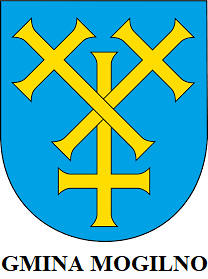 Zaprasza do złożenia oferty w postępowaniu o udzielenie zamówienia publicznego prowadzonego                 w trybie podstawowym bez negocjacji o wartości zamówienia nie przekraczającej progów unijnych                o jakich stanowi art. 3 ustawy z 11 września 2019 r. - Prawo zamówień publicznych                                    (Dz. U. z 2023 r. poz. 1605 z póź. zm.) – dalej p.z.p. na robotę budowlaną pn.:„Remonty dróg stanowiących własność Gminy Mogilno o nawierzchni gruntowej i tłuczniowej”Przedmiotowe postępowanie prowadzone jest przy użyciu środków komunikacji elektronicznej. Składanie ofert następuje za pośrednictwem platformy zakupowej dostępnej pod adresem internetowym: https://platformazakupowa.pl/pn/mogilno     Nr postępowania: WFE.271.4.2024.wGS		Mogilno, dnia 14.02.2024 r.NAZWA ORAZ ADRES ZAMAWIAJĄCEGONazwa zamawiającego:	GMINA MOGILNOAdres zamawiającego:	ul. Narutowicza 1Kod Miejscowość: 	88-300 MogilnoTelefon: 	52 318 55 20Faks: 	52 315 26 93Adres strony internetowej: 	www.bip.mogilno.pl Adres poczty elektronicznej: 	zamowieniapubliczne@mogilno.pl Godziny urzędowania:	poniedziałek, środa, czwartek - 730 do 1530	wtorek - 730 do 1700	                                         piątek - 730 do 1400Adres strony internetowej, na której jest prowadzone postępowanie i na której będą dostępne wszelkie dokumenty związane z prowadzoną procedurą: https://platformazakupowa.pl/pn/mogilnoOCHRONA DANYCH OSOBOWYCHZgodnie z art. 13 ust. 1 i 2 rozporządzenia Parlamentu Europejskiego i Rady (UE) 2016/679 z dnia 27 kwietnia 2016 r. w sprawie ochrony osób fizycznych w związku z przetwarzaniem danych osobowych i w sprawie swobodnego przepływu takich danych oraz uchylenia dyrektywy 95/46/WE (ogólne rozporządzenie o danych) (Dz. U. UE L119 z dnia 4 maja 2016 r., str. 1; zwanym dalej „RODO”) informujemy, że:administratorem Pani/Pana danych osobowych jest Zamawiający – Gmina Mogilno, ul. Narutowicza 1, 88-300 Mogilno, tel. 52 318 55 00, reprezentowany przez Burmistrza                     Mogilna;administrator wyznaczył Inspektora Danych Osobowych, z którym można się kontaktować pod adresem e-mail: arnold.partner@gmail.com Pani/Pana dane osobowe przetwarzane będą na podstawie art. 6 ust. 1 lit. c RODO w celu związanym z przedmiotowym postępowaniem o udzielenie zamówienia publicznego, prowadzonym w trybie podstawowym bez negocjacji o wartości zamówienia nie przekraczającej progów unijnych o jakich stanowi art. 3 p.z.p.odbiorcami Pani/Pana danych osobowych będą osoby lub podmioty, którym udostępniona zostanie dokumentacja postępowania w oparciu o art. 74 p.z.p.Pani/Pana dane osobowe będą przechowywane, zgodnie z art. 78 ust. 1 p.z.p. przez okres 4 lat od dnia zakończenia postępowania o udzielenie zamówienia, a jeżeli czas trwania umowy przekracza 4 lata, okres przechowywania obejmuje cały czas trwania umowy;obowiązek podania przez Panią/Pana danych osobowych bezpośrednio Pani/Pana dotyczących jest wymogiem ustawowym określonym w przepisach p.z.p., związanym z udziałem w postępowaniu o udzielenie zamówienia publicznego.w odniesieniu do Pani/Pana danych osobowych decyzje nie będą podejmowane w sposób zautomatyzowany, stosownie do art. 22 RODO.posiada Pani/Pan:	na podstawie art. 15 RODO prawo dostępu do danych osobowych Pani/Pana dotyczących (w przypadku, gdy skorzystanie z tego prawa wymagałoby po stronie administratora niewspółmiernie dużego wysiłku może zostać Pani/Pan zobowiązana do wskazania dodatkowych informacji mających na celu sprecyzowanie żądania, w szczególności podania nazwy lub daty postępowania o udzielenie zamówienia publicznego lub konkursu albo sprecyzowanie nazwy lub daty zakończonego postępowania o udzielenie zamówienia);	na podstawie art. 16 RODO prawo do sprostowania Pani/Pana danych osobowych (skorzystanie z prawa do sprostowania nie może skutkować zmianą wyniku postępowania o udzielenie zamówienia publicznego ani zmianą postanowień umowy w zakresie niezgodnym z p.z.p. oraz nie może naruszać integralności protokołu oraz jego załączników);	na podstawie art. 18 RODO prawo żądania od administratora ograniczenia przetwarzania danych osobowych z zastrzeżeniem okresu trwania postępowania o udzielenie zamówienia publicznego lub konkursu oraz przypadków, o których mowa w art. 18 ust. 2 RODO (prawo do ograniczenia przetwarzania nie ma zastosowania w odniesieniu do przechowywania, w celu zapewnienia korzystania ze środków ochrony prawnej lub w celu ochrony praw innej osoby fizycznej lub prawnej, lub z uwagi na ważne względy interesu publicznego Unii Europejskiej lub państwa członkowskiego);	prawo do wniesienia skargi do Prezesa Urzędu Ochrony Danych Osobowych, gdy uzna Pani/Pan, że przetwarzanie danych osobowych Pani/Pana dotyczących narusza przepisy RODO;  nie przysługuje Pani/Panu:	w związku z art. 17 ust. 3 lit. b, d lub e RODO prawo do usunięcia danych osobowych;	prawo do przenoszenia danych osobowych, o którym mowa w art. 20 RODO;	na podstawie art. 21 RODO prawo sprzeciwu, wobec przetwarzania danych osobowych, gdyż podstawą prawną przetwarzania Pani/Pana danych osobowych jest art. 6 ust. 1 lit. c RODO; przysługuje Pani/Panu prawo wniesienia skargi do organu nadzorczego na niezgodne z RODO przetwarzanie Pani/Pana danych osobowych przez administratora. Organem właściwym dla przedmiotowej skargi jest Urząd Ochrony Danych Osobowych, ul. Stawki 2, 00-193 Warszawa;w przypadku udostępnienia Zamawiającemu przez podmiot biorący udział w postępowaniu o udzielenie zamówienia danych osobowych swoich pracowników, zleceniobiorców, pełnomocników, członków zarządu, wspólników, współpracowników, kontrahentów, dostawców, beneficjentów rzeczywistych lub innych osób Zamawiający wnosi o poinformowanie tych osób o danych administratora Zamawiającego, o danych IOD, o celach przetwarzania, kategoriach danych, odbiorcach i o przetwarzaniu danych osobowych na zasadach określonych powyżej.TRYB UDZIELENIA ZAMÓWIENIA	Niniejsze postępowanie prowadzone jest w trybie podstawowym o jakim stanowi art. 275 pkt 1 p.z.p. oraz niniejszej Specyfikacji Warunków Zamówienia, zwaną dalej „SWZ”. 	Zamawiający nie przewiduje wyboru najkorzystniejszej oferty z możliwością prowadzenia negocjacji. 	Szacunkowa wartość przedmiotowego zamówienia nie przekracza progów unijnych o jakich mowa w art. 3 ustawy p.z.p.  		Zamawiający nie przewiduje aukcji elektronicznej.	Zamawiający nie przewiduje złożenia oferty w postaci katalogów elektronicznych.	Zamawiający nie prowadzi postępowania w celu zawarcia umowy ramowej.	Zamawiający nie zastrzega możliwości ubiegania się o udzielenie zamówienia wyłącznie przez wykonawców, o których mowa w art. 94 p.z.p. Zamawiający nie przewiduje podziału zamówienia na części. Podział zamówienia groziłby nadmiernymi trudnościami technicznymi i nadmiernymi kosztami wykonania zamówienia, a potrzeba skoordynowania działań różnych wykonawców realizujących poszczególne części zamówienia w tym samym czasie mogłaby poważnie zagrozić właściwemu wykonaniu zamówienia	Wymagania związane z realizacją zamówienia w zakresie zatrudnienia przez wykonawcę lub podwykonawcę na podstawie stosunku pracy osób wykonujących wskazane przez zamawiającego czynności w zakresie realizacji zamówienia, jeżeli wykonanie tych czynności polega na wykonywaniu pracy w sposób określony w art. 22 § 1 ustawy z dnia 26 czerwca 1974 r. - Kodeks pracy (Dz. U. z 2019 r. poz. 1040, 1043 i 1495) obejmują następujące rodzaje czynności: roboty przygotowawcze,	roboty ziemne,roboty drogowe,obsługa maszyn i urządzeń budowlanych.	Szczegółowe wymagania dotyczące realizacji oraz egzekwowania wymogu zatrudnienia na podstawie stosunku pracy zostały określone we wzorze umowy oraz Opisie Przedmiotu Zamówienia (OPZ), stanowiącymi odpowiednio Załącznik nr 4 oraz Załącznik nr 5 do SWZ. 	Zamawiający nie określa dodatkowych wymagań związanych z zatrudnianiem osób, o których mowa w art. 96 ust. 2 pkt 2 p.z.p. Zamawiający nie uwzględnił w opisie przedmiotu zamówienia wymagań w zakresie dostępności dla osób niepełnosprawnych oraz projektowania z przeznaczeniem dla wszystkich użytkowników, zgodnie z art. 100 ust. 1 p.z.p., ponieważ nie jest to uzasadnione charakterem przedmiotu zamówienia.OPIS PRZEDMIOTU ZAMÓWIENIAPrzedmiotem zamówienia jest remonty dróg stanowiących własność Gminy Mogilno o nawierzchni gruntowej i tłuczniowej. Wspólny Słownik Zamówień CPV: 45233140-2 Roboty drogowe	Zamawiający nie dopuszcza składania ofert częściowych.	Zamawiający nie dopuszcza składania ofert wariantowych oraz w postaci katalogów elektronicznych.	Zamawiający nie przewiduje udzielania zamówień, o których mowa w art. 214 ust. 1 pkt 7 i 8.	Szczegółowy opis oraz sposób realizacji zamówienia zawierają Opis Przedmiotu Zamówienia (OPZ), stanowiący Załącznik nr 5 do SWZ oraz Szczegółowe Specyfikacje Techniczne (SST), stanowiące Załącznik nr 7 do SWZ.WIZJA LOKALNANie przewiduje się przeprowadzenia wizji lokalnej.PODWYKONAWSTWO	Wykonawca może powierzyć wykonanie części zamówienia podwykonawcy (podwykonawcom). 	Zamawiający nie zastrzega obowiązku osobistego wykonania przez Wykonawcę kluczowych części zamówienia.	Zamawiający wymaga, aby w przypadku powierzenia części zamówienia podwykonawcom, Wykonawca wskazał w ofercie części zamówienia, których wykonanie zamierza powierzyć podwykonawcom oraz podał (o ile są mu wiadome na tym etapie) nazwy (firmy) tych podwykonawców.TERMIN WYKONANIA ZAMÓWIENIA	Termin realizacji zamówienia: 8 miesięcy od dnia podpisania umowy.	Szczegółowe zagadnienia dotyczące terminu realizacji umowy uregulowane są we wzorze umowy stanowiącej załącznik nr 4 do SWZ.WARUNKI UDZIAŁU W POSTĘPOWANIU	O udzielenie zamówienia mogą ubiegać się Wykonawcy, którzy nie podlegają wykluczeniu na zasadach określonych w Rozdziale IX SWZ, oraz spełniają określone przez Zamawiającego warunki udziału w postępowaniu.	O udzielenie zamówienia mogą ubiegać się Wykonawcy, którzy spełniają warunki dotyczące:	zdolności do występowania w obrocie gospodarczym:Zamawiający nie stawia warunku w powyższym zakresie.	uprawnień do prowadzenia określonej działalności gospodarczej lub zawodowej, o ile wynika to z odrębnych przepisów:Zamawiający nie stawia warunku w powyższym zakresie.	sytuacji ekonomicznej lub finansowej:Zamawiający nie stawia warunku w powyższym zakresie.	zdolności technicznej lub zawodowej:Wykonawca spełni warunek, jeżeli w okresie ostatnich 5 lat przed upływem terminu składania ofert, a jeżeli okres prowadzenia działalności jest krótszy - w tym okresie, wykonał należycie co najmniej jedną robotę budowlaną o wartości co  najmniej 100 000,00 zł (słownie: sto tysięcy złotych 00/100) polegającej na remoncie dróg o nawierzchni gruntowej i tłuczniowej.	Zamawiający, w stosunku do Wykonawców wspólnie ubiegających się o udzielenie zamówienia, w odniesieniu do warunku dotyczącego zdolności technicznej lub zawodowej – dopuszcza łączne spełnianie warunku przez Wykonawców.	Zamawiający może na każdym etapie postępowania, uznać, że wykonawca nie posiada wymaganych zdolności, jeżeli posiadanie przez wykonawcę sprzecznych interesów, w szczególności zaangażowanie zasobów technicznych lub zawodowych wykonawcy w inne przedsięwzięcia gospodarcze wykonawcy może mieć negatywny wpływ na realizację zamówienia.PODSTAWY WYKLUCZENIA Z POSTĘPOWANIA	Z postępowania o udzielenie zamówienia wyklucza się, z zastrzeżeniem art. 110 ust. 2 p.z.p., Wykonawców, w stosunku do których zachodzi którakolwiek z okoliczności wskazanych:	w art. 108 ust. 1 p.z.p.;	w art. 109 ust. 1 pkt. 4, 5, 7 p.z.p., tj.:	w stosunku do którego otwarto likwidację, ogłoszono upadłość, którego aktywami zarządza likwidator lub sąd, zawarł układ z wierzycielami, którego działalność gospodarcza jest zawieszona albo znajduje się on w innej tego rodzaju sytuacji wynikającej z podobnej procedury przewidzianej w przepisach miejsca wszczęcia tej procedury;	który w sposób zawiniony poważnie naruszył obowiązki zawodowe, co podważa jego uczciwość, w szczególności gdy wykonawca w wyniku zamierzonego działania lub rażącego niedbalstwa nie wykonał lub nienależycie wykonał zamówienie, co zamawiający jest w stanie wykazać za pomocą stosownych dowodów;	który z przyczyn leżących po jego stronie, w znacznym stopniu lub zakresie nie wykonał lub nienależycie wykonał albo długotrwale nienależycie wykonywał istotne zobowiązanie wynikające z wcześniejszej umowy w sprawie zamówienia publicznego lub umowy koncesji, co doprowadziło do wypowiedzenia lub odstąpienia od umowy, odszkodowania, wykonania zastępczego lub realizacji uprawnień z tytułu rękojmi za wady.Wykonawca może zostać wykluczony przez Zamawiającego na każdym etapie postępowania o udzielenie zamówienia..	Wykluczenie Wykonawcy następuje zgodnie z art. 111 p.z.p. OŚWIADCZENIA I DOKUMENTY, JAKIE ZOBOWIĄZANI SĄ DOSTARCZYĆ WYKONAWCY W CELU POTWIERDZENIA SPEŁNIANIA WARUNKÓW UDZIAŁU W POSTĘPOWANIU ORAZ WYKAZANIA BRAKU PODSTAW WYKLUCZENIA (PODMIOTOWE ŚRODKI DOWODOWE)	Do oferty Wykonawca zobowiązany jest dołączyć aktualne na dzień składania ofert oświadczenie o spełnianiu warunków udziału w postępowaniu oraz o braku podstaw do wykluczenia z postępowania – zgodnie z Załącznikiem nr 2 do SWZ;	Informacje zawarte w oświadczeniu, o którym mowa w pkt 1 stanowią potwierdzenie, że Wykonawca nie podlega wykluczeniu oraz spełnia warunki udziału w postępowaniu. Na podstawie art. 273 ust. 1 p.z.p. Zamawiający nie żąda podmiotowych środków dowodowych na potwierdzenie braku podstaw wykluczenia oraz spełnienia warunków udziału w postępowaniu.W zakresie nieuregulowanym p.z.p. lub niniejszą SWZ do oświadczeń i dokumentów składanych przez Wykonawcę w postępowaniu zastosowanie mają w szczególności przepisy rozporządzenia Ministra Rozwoju Pracy i Technologii z dnia 23 grudnia 2020 r. w sprawie podmiotowych środków dowodowych oraz innych dokumentów lub oświadczeń, jakich może żądać zamawiający od wykonawcy, rozporządzenia Ministra Rozwoju i Technologii z dnia z dnia 3 sierpnia 2023 r. zmieniające rozporządzenie w sprawie podmiotowych środków dowodowych oraz innych dokumentów lub oświadczeń, jakich może żądać zamawiający od wykonawcy oraz rozporządzenia Prezesa Rady Ministrów z dnia 30 grudnia 2020 r. w sprawie sposobu sporządzania i przekazywania informacji oraz wymagań technicznych dla dokumentów elektronicznych oraz środków komunikacji elektronicznej w postępowaniu o udzielenie zamówienia publicznego lub konkursie.POLEGANIE NA ZASOBACH INNYCH PODMIOTÓW	Wykonawca może w celu potwierdzenia spełniania warunków udziału w polegać na zdolnościach technicznych lub zawodowych podmiotów udostępniających zasoby, niezależnie od charakteru prawnego łączących go z nimi stosunków prawnych.	W odniesieniu do warunków dotyczących doświadczenia, wykonawcy mogą polegać na zdolnościach podmiotów udostępniających zasoby, jeśli podmioty te wykonają świadczenie do realizacji którego te zdolności są wymagane.	Wykonawca, który polega na zdolnościach lub sytuacji podmiotów udostępniających zasoby, składa, wraz z ofertą, zobowiązanie podmiotu udostępniającego zasoby do oddania mu do dyspozycji niezbędnych zasobów na potrzeby realizacji danego zamówienia lub inny podmiotowy środek dowodowy potwierdzający, że Wykonawca realizując zamówienie, będzie dysponował niezbędnymi zasobami tych podmiotów. Wzór oświadczenia stanowi załącznik nr 3 do SWZ.	Zamawiający ocenia, czy udostępniane Wykonawcy przez podmioty udostępniające zasoby zdolności techniczne lub zawodowe, pozwalają na wykazanie przez Wykonawcę spełniania warunków udziału w postępowaniu, a także bada, czy nie zachodzą wobec tego podmiotu podstawy wykluczenia, które zostały przewidziane względem Wykonawcy.	Jeżeli zdolności techniczne lub zawodowe podmiotu udostępniającego zasoby nie potwierdzają spełniania przez Wykonawcę warunków udziału w postępowaniu lub zachodzą wobec tego podmiotu podstawy wykluczenia, zamawiający żąda, aby Wykonawca w terminie określonym przez Zamawiającego zastąpił ten podmiot innym podmiotem lub podmiotami albo wykazał, że samodzielnie spełnia warunki udziału w postępowaniu.	UWAGA: Wykonawca nie może, po upływie terminu składania ofert, powoływać się na zdolności lub sytuację podmiotów udostępniających zasoby, jeżeli na etapie składania ofert nie polegał on w danym zakresie na zdolnościach lub sytuacji podmiotów udostępniających zasoby.	Wykonawca, w przypadku polegania na zdolnościach lub sytuacji podmiotów udostępniających zasoby, przedstawia, wraz z oświadczeniem, o którym mowa w Rozdziale X ust. 1 SWZ, także oświadczenie podmiotu udostępniającego zasoby, potwierdzające brak podstaw wykluczenia tego podmiotu oraz odpowiednio spełnianie warunków udziału w postępowaniu, w zakresie, w jakim Wykonawca powołuje się na jego zasoby, zgodnie z katalogiem dokumentów określonych w Rozdziale X SWZ.INFORMACJA DLA WYKONAWCÓW WSPÓLNIE UBIEGAJĄCYCH SIĘ O UDZIELENIE ZAMÓWIENIA (SPÓŁKI CYWILNE/ KONSORCJA)	Wykonawcy mogą wspólnie ubiegać się o udzielenie zamówienia. W takim przypadku Wykonawcy ustanawiają pełnomocnika do reprezentowania ich w postępowaniu albo do reprezentowania i zawarcia umowy w sprawie zamówienia publicznego. Pełnomocnictwo winno być załączone do oferty. 	W przypadku Wykonawców wspólnie ubiegających się o udzielenie zamówienia, oświadczenia, o których mowa w Rozdziale X ust. 1 SWZ, składa każdy z wykonawców. Oświadczenia te potwierdzają brak podstaw wykluczenia oraz spełnianie warunków udziału w zakresie, w jakim każdy z wykonawców wykazuje spełnianie warunków udziału w postępowaniu.	Wykonawcy wspólnie ubiegający się o udzielenie zamówienia dołączają do oferty oświadczenie, z którego wynika, które roboty budowlane wykonają poszczególni wykonawcy.	Oświadczenia i dokumenty potwierdzające brak podstaw do wykluczenia z postępowania składa każdy z Wykonawców wspólnie ubiegających się o zamówienie.SPOSÓB KOMUNIKACJI ORAZ WYJAŚNIENIA TREŚCI SWZ	Komunikacja w postępowaniu o udzielenie zamówienia i w konkursie, w tym składanie ofert, wniosków o dopuszczenie do udziału w postępowaniu lub konkursie, wymiana informacji oraz przekazywanie dokumentów lub oświadczeń między Zamawiającym a Wykonawcą, z uwzględnieniem wyjątków określonych w p.z.p., odbywa się przy użyciu środków komunikacji elektronicznej. Przez środki komunikacji elektronicznej rozumie się środki komunikacji elektronicznej zdefiniowane w ustawie z dnia 18 lipca 2002 r. o świadczeniu usług drogą elektroniczną (Dz. U. z 2020 r. poz. 344). 	Ofertę, oświadczenia, o których mowa w art. 125 ust. 1 p.z.p., podmiotowe środki dowodowe, pełnomocnictwa, zobowiązanie podmiotu udostępniającego zasoby sporządza się w postaci elektronicznej, w ogólnie dostępnych formatach danych, w szczególności w formatach .txt, .rtf, .pdf, .doc, .docx, .odt. Ofertę, a także oświadczenie o jakim mowa w Rozdziale X ust. 1 SWZ składa się, pod rygorem nieważności, w formie elektronicznej lub w postaci elektronicznej opatrzonej podpisem zaufanym lub podpisem osobistym. 	Zawiadomienia, oświadczenia, wnioski lub informacje Wykonawcy przekazują:	drogą elektroniczną: zamowieniapubliczne@mogilno.pl	poprzez Platformę zakupową Open Nexus, dostępną pod adresem: https://platformazakupowa.pl/pn/mogilno	Zamawiający informuje, że instrukcje korzystania z Platformy Zakupowej Open Nexus dotyczące w szczególności logowania, składania wniosków o wyjaśnienie treści SWZ, składania ofert oraz innych czynności podejmowanych w niniejszym postępowaniu przy użyciu Platformy Zakupowej Open Nexus znajdują się w zakładce „Instrukcje dla Wykonawców" na stronie internetowej pod adresem https://platformazakupowa.pl/strona/45-instrukcje	Zgodnie z art. 67 p.z.p., Zamawiający podaje wymagania techniczne związane z korzystaniem z Platformy Open Nexus:	stały dostęp do sieci Internet i minimalna prędkość połączenia internetowego nie mniejsza niż 512 kb/s,komputer klasy PC lub MAC o następującej konfiguracji: pamięć min. 2 GB Ram, procesor Intel IV 2 GHZ lub jego nowsza wersja, jeden z systemów operacyjnych - MS Windows 7, Mac Os x 10 4, Linux, lub ich nowsze wersje,zainstalowana dowolna przeglądarka internetowa, w przypadku Internet Explorer minimalnie wersja 10 0.,włączona obsługa JavaScript,zainstalowany program Adobe Acrobat Reader lub inny obsługujący format plików .pdf,oznaczenie czasu odbioru danych przez platformę zakupową stanowi datę oraz dokładny czas (hh:mm:ss) generowany wg. czasu lokalnego serwera synchronizowanego z zegarem Głównego Instytutu Miar.	Osobą uprawnioną do porozumiewania się z Wykonawcami jest:	w zakresie proceduralnym: Karolina Popielarz, tel. 52 318 55 32;	w zakresie merytorycznym: Arkadiusz Grobelski, tel. 52 318 55 40.	W korespondencji kierowanej do Zamawiającego Wykonawcy powinni posługiwać się numerem przedmiotowego postępowania. 	Wykonawca może zwrócić się do Zamawiającego z wnioskiem o wyjaśnienie treści SWZ.	Zamawiający jest obowiązany udzielić wyjaśnień niezwłocznie, jednak nie później niż na 2 dni przed upływem terminu składania odpowiednio ofert, pod warunkiem że wniosek o wyjaśnienie treści SWZ wpłynął do Zamawiającego nie później niż na 4 dni przed upływem terminu składania odpowiednio ofert. 	Jeżeli zamawiający nie udzieli wyjaśnień w terminie, o którym mowa w ust. 9 powyżej, przedłuża termin składania ofert o czas niezbędny do zapoznania się wszystkich zainteresowanych Wykonawców z wyjaśnieniami niezbędnymi do należytego przygotowania i złożenia ofert. W przypadku gdy wniosek o wyjaśnienie treści SWZ nie wpłynął w terminie, o którym mowa w ust. 9 powyżej, Zamawiający nie ma obowiązku udzielania wyjaśnień SWZ oraz obowiązku przedłużenia terminu składania ofert.	Przedłużenie terminu składania ofert, o których mowa w ust. 10 powyżej, nie wpływa na bieg terminu składania wniosku o wyjaśnienie treści SWZ.	OPIS SPOSOBU PRZYGOTOWANIA OFERT ORAZ WYMAGANIA FORMALNE DOTYCZĄCE SKŁADANYCH OŚWIADCZEŃ I DOKUMENTÓWTreść oferty musi odpowiadać treści SWZ.	Ofertę składa się na Formularzu Ofertowym – zgodnie z Załącznikiem nr 1 do SWZ. Wraz z ofertą Wykonawca jest zobowiązany złożyć:	oświadczenia, o których mowa w Rozdziale X ust. 1 SWZ;	zobowiązanie innego podmiotu, o którym mowa w Rozdziale XI ust. 3 SWZ (jeżeli dotyczy);	dowód wniesienia wadium (jeżeli dotyczy);	dokumenty, z których wynika prawo do podpisania oferty, odpowiednie pełnomocnictwa (jeżeli dotyczy).	Oferta powinna być podpisana przez osobę upoważnioną do reprezentowania Wykonawcy, zgodnie z formą reprezentacji Wykonawcy określoną w rejestrze lub innym dokumencie, właściwym dla danej formy organizacyjnej Wykonawcy albo przez upełnomocnionego przedstawiciela Wykonawcy. W celu potwierdzenia, że osoba działająca w imieniu wykonawcy jest umocowana do jego reprezentowania, zamawiający żąda od wykonawcy odpisu lub informacji z Krajowego Rejestru Sądowego, Centralnej Ewidencji i Informacji o Działalności Gospodarczej lub innego właściwego rejestru. 	Oferta oraz pozostałe oświadczenia i dokumenty, dla których Zamawiający określił wzory w formie formularzy zamieszczonych w załącznikach do SWZ, powinny być sporządzone zgodnie z tymi wzorami, co do treści oraz opisu kolumn i wierszy.	Ofertę składa się pod rygorem nieważności w formie elektronicznej lub w postaci elektronicznej opatrzonej podpisem zaufanym lub podpisem osobistym.	Oferta powinna być sporządzona w języku polskim. Każdy dokument składający się na ofertę powinien być czytelny.	Jeśli oferta zawiera informacje stanowiące tajemnicę przedsiębiorstwa w rozumieniu ustawy z dnia 16 kwietnia 1993 r. o zwalczaniu nieuczciwej konkurencji (Dz. U. z 2022 r. poz. 1233 ze zm.), Wykonawca powinien nie później niż w terminie składania ofert, zastrzec, że nie mogą one być udostępnione oraz wykazać, iż zastrzeżone informacje stanowią tajemnicę przedsiębiorstwa. W celu złożenia oferty należy zarejestrować (zalogować) się na Platformie zakupowej Open Nexus i postępować zgodnie z instrukcjami dostępnymi u dostawcy rozwiązania informatycznego pod adresem https://platformazakupowa.pl/strona/45-instrukcje  	Przed upływem terminu składania ofert, Wykonawca może wprowadzić zmiany do złożonej oferty lub wycofać ofertę. W tym celu należy w systemie Platformy zakupowej Open Nexus kliknąć przycisk „Wycofaj ofertę”. Zmiana oferty następuje poprzez wycofanie oferty oraz jej ponownym złożeniu.	Podmiotowe środki dowodowe lub inne dokumenty, w tym dokumenty potwierdzające umocowanie do reprezentowania, sporządzone w języku obcym przekazuje się wraz z tłumaczeniem na język polski.	Wszystkie koszty związane z uczestnictwem w postępowaniu, w szczególności z przygotowaniem i złożeniem oferty ponosi Wykonawca składający ofertę. Zamawiający nie przewiduje zwrotu kosztów udziału w postępowaniu.SPOSÓB OBLICZENIA CENY OFERTY	Wykonawca podaje cenę za realizację przedmiotu zamówienia zgodnie ze wzorem Formularza Ofertowego, stanowiącego Załącznik nr 1 do SWZ. 	Cena ofertowa brutto musi uwzględniać wszystkie koszty związane z realizacją przedmiotu zamówienia zgodnie z opisem przedmiotu zamówienia oraz istotnymi postanowieniami umowy określonymi w niniejszej SWZ. Stawka podatku VAT w przedmiotowym postępowaniu wynosi 23%.	Cena podana na Formularzu Ofertowym jest ceną ostateczną, niepodlegającą negocjacji i wyczerpującą wszelkie należności Wykonawcy wobec Zamawiającego związane z realizacją przedmiotu zamówienia.	Cena oferty powinna być wyrażona w złotych polskich (PLN) z dokładnością do dwóch miejsc po przecinku.	Zamawiający nie przewiduje rozliczeń w walucie obcej.	Wyliczona cena oferty brutto będzie służyć do porównania złożonych ofert i do rozliczenia w trakcie realizacji zamówienia.	Jeżeli została złożona oferta, której wybór prowadziłby do powstania u zamawiającego obowiązku podatkowego zgodnie z ustawą z dnia 11 marca 2004 r. o podatku od towarów i usług (Dz. U. z 2023 r. poz. 1570 ze zm.), dla celów zastosowania kryterium ceny lub kosztu zamawiający dolicza do przedstawionej w tej ofercie ceny kwotę podatku od towarów i usług, którą miałby obowiązek rozliczyć. W ofercie, o której mowa w ust. 1 niniejszego Rozdziału XV, Wykonawca ma obowiązek:1)	poinformowania Zamawiającego, że wybór jego oferty będzie prowadził do powstania u Zamawiającego obowiązku podatkowego;2)	wskazania nazwy (rodzaju) towaru lub usługi, których dostawa lub świadczenie będą prowadziły do powstania obowiązku podatkowego;3)	wskazania wartości towaru lub usługi objętego obowiązkiem podatkowym Zamawiającego, bez kwoty podatku;4)	wskazania stawki podatku od towarów i usług, która zgodnie z wiedzą Wykonawcy, będzie miała zastosowanie.  WYMAGANIA DOTYCZĄCE WADIUMZamawiający nie wymaga wniesienia wadium.TERMIN ZWIĄZANIA OFERTĄ	Wykonawca będzie związany ofertą przez okres 30 dni, tj. do dnia 11.04.2024 r. Bieg terminu związania ofertą rozpoczyna się wraz z upływem terminu składania ofert.	W przypadku gdy wybór najkorzystniejszej oferty nie nastąpi przed upływem terminu związania ofertą wskazanego w ust. 1, Zamawiający przed upływem terminu związania ofertą zwraca się jednokrotnie do wykonawców o wyrażenie zgody na przedłużenie tego terminu o wskazywany przez niego okres, nie dłuższy niż 30 dni. 	Przedłużenie terminu związania ofertą wymaga złożenia przez wykonawcę pisemnego oświadczenia o wyrażeniu zgody na przedłużenie terminu związania ofertą.	Odmowa wyrażenia zgody na przedłużenie terminu związania ofertą nie powoduje utraty wadium.SPOSÓB I TERMIN SKŁADANIA I OTWARCIA OFERT	Ofertę należy złożyć poprzez Platformę do dnia 13.03.2024 r. do godziny 11:00.	O terminie złożenia oferty decyduje czas pełnego przeprocesowania transakcji na Platformie.	Otwarcie ofert nastąpi w dniu 13.03.2024 r. o godzinie 11:30  	Najpóźniej przed otwarciem ofert, udostępnia się na stronie internetowej prowadzonego postępowania informację o kwocie, jaką zamierza się przeznaczyć na sfinansowanie zamówienia. 	Niezwłocznie po otwarciu ofert, udostępnia się na stronie internetowej prowadzonego postępowania informacje o: 1)	nazwach albo imionach i nazwiskach oraz siedzibach lub miejscach prowadzonej działalności gospodarczej albo miejscach zamieszkania wykonawców, których oferty zostały otwarte; 2)	cenach lub kosztach zawartych w ofertach.OPIS KRYTERIÓW OCENY OFERT, WRAZ Z PODANIEM WAG TYCH KRYTERIÓW I SPOSOBU OCENY OFERTPrzy wyborze najkorzystniejszej oferty Zamawiający będzie się kierował następującymi kryteriami oceny ofert:	Cena (C) – waga kryterium 60%;Termin Płatności Faktury (TP) – waga kryterium 40%.Zasady oceny ofert w poszczególnych kryteriach:Cena (C) – waga 60%cena najniższa brutto*C = ------------------------------------------------  x 100 pkt x 60%cena oferty ocenianej brutto* spośród wszystkich złożonych ofert niepodlegających odrzuceniu	Podstawą przyznania punktów w kryterium „cena” będzie cena ofertowa brutto podana przez Wykonawcę w Formularzu Ofertowym.	Cena ofertowa brutto musi uwzględniać wszelkie koszty jakie Wykonawca poniesie w związku z realizacją przedmiotu zamówienia.Termin Płatności Faktury (TP) – waga 40%Kryterium „Termin płatności faktury” (TP) będzie rozpatrywany na podstawie liczby dni terminu płatności faktury wpisanej przez Wykonawcę w formularzu ofertowym. Przyznane punkty zostaną zaokrąglone do dwóch miejsc po przecinku:Termin płatności faktury podany przez Wykonawcę w ofercie – do 14 dni kalendarzowych licząc od daty wpływu faktury do siedziby Zamawiającego – 10 pktTermin płatności faktury podany przez Wykonawcę w ofercie - od 15 do 22 dni kalendarzowych licząc od daty wpływu faktury do siedziby Zamawiającego – 20 pktTermin płatności faktury podany przez Wykonawcę w ofercie - od 23 do 29 dni kalendarzowych licząc od daty wpływu faktury do siedziby Zamawiającego – 30 pktTermin płatności faktury podany przez Wykonawcę w ofercie - 30 dni kalendarzowych licząc od daty wpływu faktury do siedziby Zamawiającego – 40 pktMaksymalny termin płatności faktury nie może być dłuższy niż 30 dni. Maksymalna ilość punktów do uzyskania w kryterium Termin płatności faktury to 40 pkt. Ilość punktów uzyskanych w ramach kryterium termin płatności faktury jest maksymalną ilością punktów zdobytych przez danego Wykonawcę w tym kryterium  i  maksymalnie wynosi 40 pkt.Punktacja przyznawana ofertom w poszczególnych kryteriach oceny ofert będzie liczona z dokładnością do dwóch miejsc po przecinku, zgodnie z zasadami arytmetyki.Za najkorzystniejszą zostanie uznana oferta z największą ilością punktów (P), stanowiących sumę punktów przyznanych w każdym kryterium z uwzględnieniem wagi procentowej danego kryterium, obliczonych wg wzoru: P = C + TPgdzie: P – liczba uzyskanych punktówC – liczba uzyskanych punktów w kryterium cenaTP – liczba uzyskanych punktów w kryterium termin płatności faktury	W toku badania i oceny ofert Zamawiający może żądać od Wykonawcy wyjaśnień dotyczących treści złożonej oferty, w tym zaoferowanej ceny.	Zamawiający udzieli zamówienia Wykonawcy, którego oferta zostanie uznana za najkorzystniejszą.INFORMACJE O FORMALNOŚCIACH, JAKIE POWINNY BYĆ DOPEŁNIONE PO WYBORZE OFERTY W CELU ZAWARCIA UMOWY W SPRAWIE ZAMÓWIENIA PUBLICZNEGO	Zamawiający zawiera umowę w sprawie zamówienia publicznego w terminie nie krótszym niż 5 dni od dnia przesłania zawiadomienia o wyborze najkorzystniejszej oferty.	Zamawiający może zawrzeć umowę w sprawie zamówienia publicznego przed upływem terminu, o którym mowa w ust. 1, jeżeli 	w postępowaniu o udzielenie zamówienia prowadzonym w trybie	podstawowym złożono tylko jedną ofertę.	Wykonawca, którego oferta zostanie uznana za najkorzystniejszą przekaże Zamawiającemu najpóźniej w dniu podpisania umowy w sprawie udzielenia zamówienia wykaz pracowników wykonujących czynności w trakcie realizacji zamówienia na podstawie umowy o pracę stanowiący Załącznik nr 6 do SWZ.W przypadku wyboru oferty złożonej przez Wykonawców wspólnie ubiegających się o udzielenie zamówienia Zamawiający zastrzega sobie prawo żądania przed zawarciem umowy w sprawie zamówienia publicznego umowy regulującej współpracę tych Wykonawców.	Wykonawca będzie zobowiązany do podpisania umowy w miejscu i terminie wskazanym przez Zamawiającego.Jeżeli Wykonawca, którego oferta została wybrana jako najkorzystniejsza, uchyla się od zawarcia umowy w sprawie zamówienia publicznego Zamawiający może dokonać ponownego badania i oceny ofert spośród ofert pozostałych w postępowaniu Wykonawców albo unieważnić postępowanie.WYMAGANIA DOTYCZĄCE ZABEZPIECZENIA NALEŻYTEGO WYKONANIA UMOWYZamawiający żąda wniesienia zabezpieczenia należytego Wykonania umowy.Zabezpieczenie należytego wykonania umowy służy pokryciu roszczeń z tytułu niewykonania lub nienależytego wykonania umowy.Wysokość zabezpieczenia należytego wykonania umowy Zamawiający ustala w wysokości 5% ceny brutto podanej w formularzu oferty.Wybrany Wykonawca zobowiązany jest wnieść zabezpieczenie należytego wykonania przed podpisaniem umowy. Zabezpieczenie należytego wykonania umowy może być wniesione według wyboru Wykonawcy w jednej lub w kilku następujących formach:pieniądzu,poręczeniach bankowych lub poręczeniach spółdzielczej kasy oszczędnościowo-kredytowej, z tym, że zobowiązanie kasy jest zawsze zobowiązaniem pieniężnym,gwarancjach bankowych,gwarancjach ubezpieczeniowych,poręczeniach udzielanych przez podmiot, o których mowa w art. 6b ust. 5 pkt 2 ustawy z dnia 9 listopada 2000 r. o utworzeniu Polskiej Agencji Rozwoju Przedsiębiorczości (tj. Dz.U. z 2023 r. poz. 462 ze zm.).Zabezpieczenie należytego wykonania umowy w formie pieniężnej należy wnieść przelewem na rachunek bankowy w Banku PKO BP nr rachunku 73 1020 1462 0000 7702 0325 1394 z dopiskiem „Zabezpieczenie należytego wykonania umowy – nr postępowania”. Jeżeli zabezpieczenie wniesiono w pieniądzu, Zamawiający przechowuje je na oprocentowanym rachunku bankowym. Zamawiający zwraca zabezpieczenie wniesione w pieniądzu z odsetkami wynikającymi z umowy rachunku bankowego, na którym było ono przechowywane, pomniejszone o koszt prowadzenia tego rachunku oraz prowizji bankowej za przelew pieniędzy na rachunek bankowy Wykonawcy.W przypadku zabezpieczenia wnoszonego w formie gwarancji lub poręczenia dokument zabezpieczenia powinien zawierać w szczególności:nazwy: Zleceniodawcy (Wykonawcy), beneficjenta gwarancji (Zamawiającego), gwaranta lub poręczyciela (banku lub instytucji ubezpieczeniowej udzielających gwarancji) oraz adresy ich siedzib,określenie wierzytelności, która ma być zabezpieczona gwarancją/poręczeniem,kwotę gwarancji/poręczenia,termin ważności gwarancji/poręczenia,bezwarunkowe i nieodwołalne zobowiązanie gwaranta/poręczyciela do zapłaty wymaganej kwoty zabezpieczenia, na pierwsze, pisemne żądanie Zamawiającego wzywające do zapłaty kwoty zabezpieczenia, w terminie nie dłuższym niż 30 dni do otrzymania żądania.Przez gwarancję/poręczenie bezwarunkowe rozumie się gwarancję/poręczenie płatne wyłącznie na podstawie żądania Zamawiającego. Gwarant/poręczyciel nie może uzależnić dokonania zapłaty od spełnienia przez beneficjenta (Zamawiającego) dodatkowych warunków np. żądania przesłania wezwania zapłaty za pośrednictwem banku prowadzącego rachunek Zamawiającego, bądź żądania przedłożenia dodatkowych dokumentów, poza dokumentami potwierdzającymi umocowanie osób do występowania w imieniu Zamawiającego z żądaniem zapłaty.Termin ważności zabezpieczenia w formie gwarancji lub poręczenia musi obejmować cały okres realizacji przedmiotu umowy oraz 30 dni po jego zakończeniu, począwszy co najmniej od dnia wyznaczonego na dzień zawarcia umowy.W sytuacji, gdy wystąpi konieczność przedłużenia terminu realizacji umowy, Wykonawca przed zawarciem aneksu, zobowiązany jest do przedłużenia terminu ważności zabezpieczenia wniesionego w formie gwarancji lub poręczenia, albo do wniesienia nowego zabezpieczenia, na warunkach zaakceptowanych przez Zamawiającego, na okres wynikający z aneksu do umowy.Zabezpieczenie w formie gwarancji lub poręczenia, Wykonawca wnosi w postaci dokumentu elektronicznego podpisanego kwalifikowanym podpisem elektronicznym przez osoby upoważnione do wystawienia dokumentu.Zabezpieczenie należytego wykonania umowy w postaci gwarancji lub poręczenia wniesione przez Wykonawców wspólnie ubiegających się o udzielnie zamówienia musi wyraźnie wskazywać, iż jest ono wystawione na rzecz wszystkich podmiotów składających ofertę wspólną.Przed uzyskaniem przez Wykonawcę zabezpieczenia w formie innej niż pieniężnej, projekt tekstu takiego zabezpieczenia musi zostać uzgodnionych z Zamawiającym.Zamawiający zwróci zabezpieczenia w terminie 30 dni od dnia wykonania zamówienia i uznania przez Zamawiającego za należycie wykonane.INFORMACJE O TREŚCI ZAWIERANEJ UMOWY ORAZ MOŻLIWOŚCI JEJ ZMIANY	Wybrany Wykonawca jest zobowiązany do zawarcia umowy w sprawie zamówienia publicznego na warunkach określonych we Wzorze Umowy, stanowiącym Załącznik nr 4 do SWZ.	Zakres świadczenia Wykonawcy wynikający z umowy jest tożsamy z jego zobowiązaniem zawartym w ofercie.	Zamawiający przewiduje możliwość zmiany zawartej umowy w stosunku do treści wybranej oferty w zakresie uregulowanym w art. 454-455 p.z.p. oraz wskazanym we Wzorze Umowy, stanowiącym Załącznik nr 4 do SWZ.	Zmiana umowy wymaga dla swej ważności, pod rygorem nieważności, zachowania formy pisemnej.POUCZENIE O ŚRODKACH OCHRONY PRAWNEJ PRZYSŁUGUJĄCYCH WYKONAWCYŚrodki ochrony prawnej określone w niniejszym dziale przysługują wykonawcy, uczestnikowi konkursu oraz innemu podmiotowi, jeżeli ma lub miał interes w uzyskaniu zamówienia lub nagrody w konkursie oraz poniósł lub może ponieść szkodę w wyniku naruszenia przez zamawiającego przepisów p.z.p. 	Środki ochrony prawnej wobec ogłoszenia wszczynającego postępowanie o udzielenie zamówienia lub ogłoszenia o konkursie oraz dokumentów zamówienia przysługują również organizacjom wpisanym na listę, o której mowa w art. 469 pkt 15 p.z.p. oraz Rzecznikowi Małych i Średnich Przedsiębiorców.	Odwołanie przysługuje na:1)	niezgodną z przepisami p.z.p. czynność Zamawiającego, podjętą w postępowaniu o udzielenie zamówienia, w tym na projektowane postanowienie umowy;2)	zaniechanie czynności w postępowaniu o udzielenie zamówienia, do której Zamawiający był obowiązany na podstawie p.z.p.Odwołujący przekazuje Zamawiającemu odwołanie wniesione w formie elektronicznej albo postaci elektronicznej albo kopię tego odwołania, jeżeli zostało ono wniesione w formie pisemnej, przed upływem terminu do wniesienia odwołania w taki sposób, aby mógł on zapoznać się z jego treścią przed upływem tego terminu.5.	Odwołanie wobec treści ogłoszenia lub treści SWZ wnosi się w terminie 5 dni od dnia zamieszczenia ogłoszenia w Biuletynie Zamówień Publicznych lub treści SWZ na stronie internetowej.6.	Odwołanie wnosi się w terminie:1)	5 dni od dnia przekazania informacji o czynności zamawiającego stanowiącej podstawę jego wniesienia, jeżeli informacja została przekazana przy użyciu środków komunikacji elektronicznej,2)	10 dni od dnia przekazania informacji o czynności zamawiającego stanowiącej podstawę jego wniesienia, jeżeli informacja została przekazana w sposób inny niż określony w pkt 1) powyżej.7.	Odwołanie w przypadkach innych niż określone w pkt 5 i 6 powyżej, wnosi się w terminie 5 dni od dnia, w którym powzięto lub przy zachowaniu należytej staranności można było powziąć wiadomość o okolicznościach stanowiących podstawę jego wniesienia	Na orzeczenie Izby oraz postanowienie Prezesa Izby, o którym mowa w art. 519 ust. 1 p.z.p., stronom oraz uczestnikom postępowania odwoławczego przysługuje skarga do sądu.	W postępowaniu toczącym się wskutek wniesienia skargi stosuje się odpowiednio przepisy ustawy z dnia 17 listopada 1964 r. –  Kodeks postępowania cywilnego o apelacji, jeżeli przepisy niniejszego rozdziału nie stanowią inaczej.	Skargę wnosi się do Sądu Okręgowego w Warszawie – sądu zamówień publicznych, zwanego dalej "sądem zamówień publicznych".	Skargę wnosi się za pośrednictwem Prezesa Izby, w terminie 14 dni od dnia doręczenia orzeczenia Izby lub postanowienia Prezesa Izby, o którym mowa w art. 519 ust. 1 p.z.p., przesyłając jednocześnie jej odpis przeciwnikowi skargi. Złożenie skargi w placówce pocztowej operatora wyznaczonego w rozumieniu ustawy z dnia 23 listopada 2012 r. – Prawo pocztowe jest równoznaczne z jej wniesieniem.	Prezes Izby przekazuje skargę wraz z aktami postępowania odwoławczego do sądu zamówień publicznych w terminie 7 dni od dnia jej otrzymania.WYKAZ ZAŁĄCZNIKÓW DO SWZZatwierdzam:……………………………….(Kierownik Zamawiającego)Załącznik nr 1Formularz OfertowyZałącznik nr 2Oświadczenie o braku podstaw do wykluczenia i o spełnianiu warunków udziału w postępowaniuZałącznik nr 3Zobowiązanie innego podmiotu do udostępnienia niezbędnych zasobów WykonawcyZałącznik nr 4Wzór umowyZałącznik nr 5Opis Przedmiotu Zamówienia (OPZ)Załącznik nr 6Wykaz pracowników wykonujących czynności w trakcie realizacji zamówienia na podstawie umowy o pracęZałącznik nr 7Szczegółowe Specyfikacje Techniczne